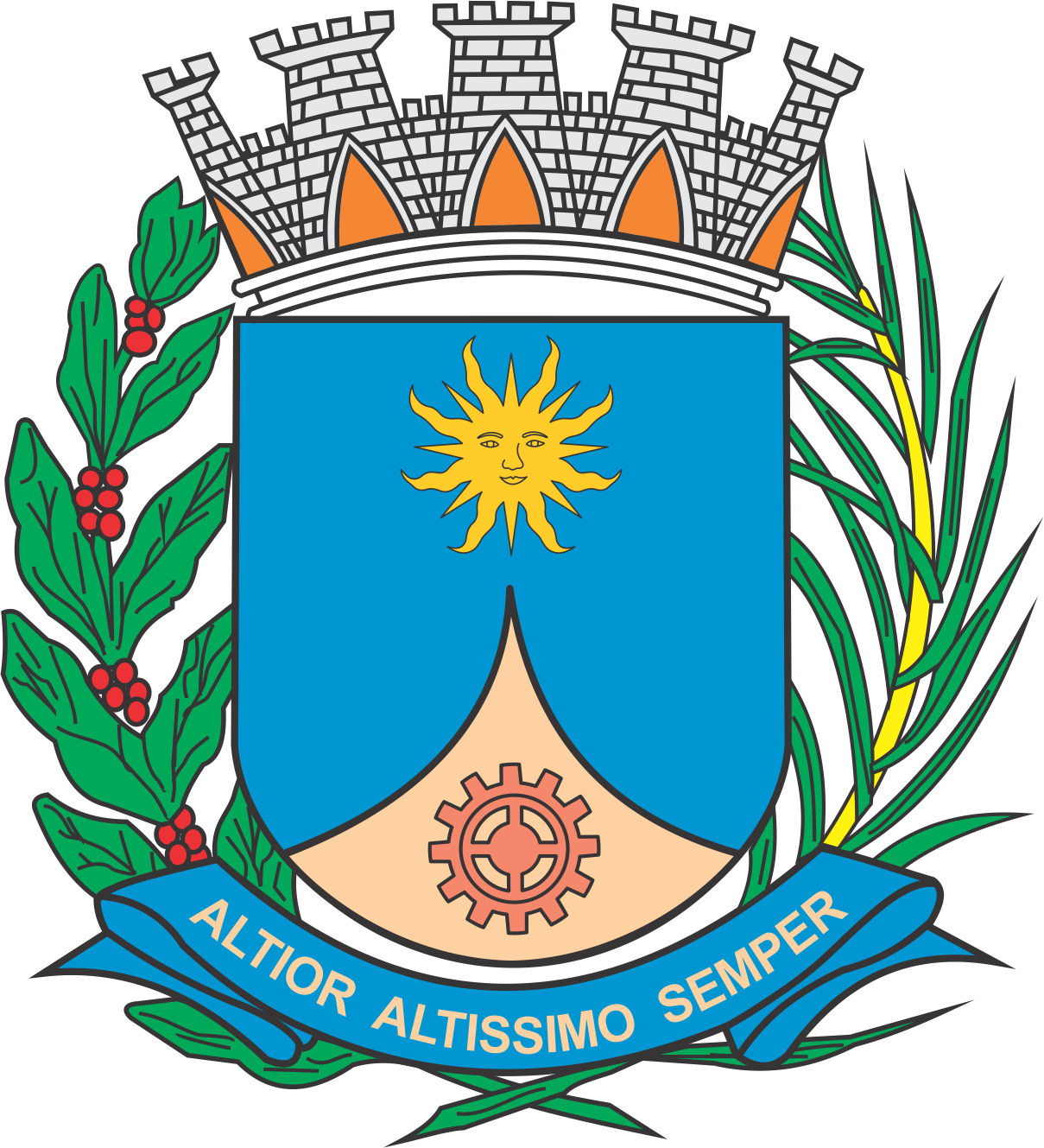 CÂMARA MUNICIPAL DE ARARAQUARAAUTÓGRAFO NÚMERO 001/18PROJETO DE LEI NÚMERO 300/17INICIATIVA: VEREADOR ROGER MENDESInstitui e inclui no Calendário Oficial de Eventos do Município de Araraquara o “Dia Municipal de Combate à LGBTfobia”, a ser celebrado anualmente no dia 17 de maio, e dá outras providências.		Art. 1º Fica instituído e incluído no Calendário Oficial de Eventos do Município de Araraquara o “Dia Municipal de Combate à LGBTfobia”, a ser celebrado anualmente no dia 17 de maio.		Parágrafo único. O evento de que trata esta lei poderá ser realizado em qualquer outra data, dentro do mês referido, em caso de inviabilidade de aplicação do caput deste artigo.		Art. 2º A data a que se refere o art. 1º poderá ser comemorada anualmente com reuniões, palestras, seminários, workshops, espetáculos culturais ou outros eventos voltados à conscientização, sensibilização e respeito à diversidade sexual e ao combate à sua discriminação.		Parágrafo único. As instituições de natureza pública que detenham competência legal para adoção de ações governamentais direcionadas ao assunto tratado nesta lei poderão firmar parcerias com entidades da sociedade civil que desenvolvam ações semelhantes, no intuito de promoverem atividades educativas para celebrar a data.		Art. 3º Os recursos necessários para atender as despesas com execução desta lei serão obtidos mediante doações e campanhas, sem acarretar ônus para o Município.		Art. 4º Esta lei entra em vigor na data de sua publicação.		CÂMARA MUNICIPAL DE ARARAQUARA, aos 17 (dezessete) dias do mês de janeiro do ano de 2018 (dois mil e dezoito).JÉFERSON YASHUDA FARMACÊUTICOPresidente